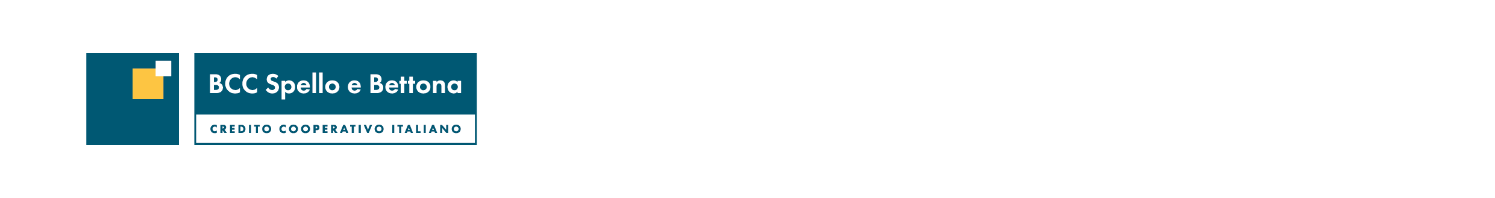 TRASPARENZA DELLE OPERAZIONI E DEI SERVIZI BANCARI E FINANZIARI 
CORRETTEZZA DELLE RELAZIONI TRA INTERMEDIARI E CLIENTI 
(Provvedimento della Banca d’Italia del 29 luglio 2009 e successive modificazioni e 
integrazioni)RENDICONTO SULL’ATTIVITA’ DI GESTIONE DEI RECLAMI PER L’ANNO 2020Le Disposizioni di Vigilanza della Banca d’Italia in materia di “Trasparenza delle operazioni e dei servizi bancari e finanziari – Correttezza delle relazioni tra intermediari e clienti” e successive integrazioni (di seguito le “Disposizioni”) prevedono che annualmente sia redatto e reso pubblico un rendiconto sull’attività di gestione dei reclami ricevuti in relazione a operazioni e servizi bancari e finanziari.In conformità alle Disposizioni, con il presente documento si intende quindi dar conto dei reclami pervenuti all’Ufficio Reclami della Banca di Credito Cooperativo di Spello e Bettona (di seguito la “Banca”) nel periodo 1 gennaio – 31 dicembre 2020 relativi a operazioni e servizi bancari e finanziari. Per completezza è data, altresì, informazione sul numero di reclami ricevuti aventi ad oggetto i servizi di investimento.Nel corso del 2020 la Banca ha registrato n. 20 reclami provenienti dalla clientela, di cui n. 19 relativi ad operazioni e servizi bancari e finanziari e n. 1 relativo ai servizi di investimento.Con riferimento ai reclami rendicontati, alla data del 31 dicembre 2020:- n. 2 clienti hanno presentato ricorso all’ABF – Arbitro Bancario Finanziario- nessun cliente ha presentato ricorso all’ACF – Arbitro per le Controversie Finanziarie   		   - nessun cliente ha attivato il procedimento di mediazione ai sensi del D.Lgs. 28/2010.1 La tipologia di reclamante viene mutuata dalla tassonomia ABI. Cliente privato: soggetto che riveste la qualifica di consumatore ai sensi dell’art. 3/A del D.lgs. n. 206/2005. Cliente intermedio: si intende far riferimento alle microimprese/small business, ad artigiani, professionisti, commercianti, scuole, associazioni e società di persone (escluse le società di capitali). Altri: tipologia di clientela non rientrante nelle precedenti definizioni (es. ASL, Aziende Municializzate, società di capitali).2 Sono censiti in questa categoria i reclami in cui non viene citato alcuno specifico prodotto o servizio, bensì aspetti generali inerenti alla relazione ed ai momenti di contatto tra il cliente e l’entità segnalante.3 Reclami relativi a tutte le tipologie di prodotti e servizi non ricomprese nelle precedenti.Il cliente può presentare un reclamo alla banca – a mezzo lettera raccomandata A/R, fax, posta elettronica o posta elettronica certificata (pec) - al seguente indirizzo:Denominazione: Banca di Credito cooperativo di Spello e Bettona – Ufficio ReclamiIndirizzo: Piazza della Pace n. 1 Spelloe-mail: ufficioreclami@spello.bcc.itPEC: bccspellobettona@actaliscertymail.itLa Banca è tenuta a rendere note al Cliente le modalità di trattazione del reclamo su richiesta da parte di quest’ultimo o, in ogni caso, al momento della conferma di avvenuta ricezione del reclamo.La Banca deve rispondere:entro 60 giorni dalla ricezione, se il reclamo è relativo a prodotti e servizi bancari e finanziari diversi dai sistemi di pagamento;entro 15 giorni lavorativi dal ricevimento, se il reclamo è relativo a servizi di pagamento; qualora la banca, per ragioni eccezionali, non possa rispondere entro 15 giornate lavorative, invierà al cliente una risposta interlocutoria, in cui indicherà in modo chiaro le ragioni del ritardo e specificherà il termine entro cui il cliente riceverà il riscontro definitivo, comunque non superiore a 35 giornate lavorative;entro 45 giorni dalla ricezione, se il reclamo ha ad oggetto la condotta della banca nell’ambito dell’attività di intermediazione di polizze assicurative;entro 60 giorni dalla ricezione se il reclamo è relativo a servizi di investimento.Se il cliente non è soddisfatto o non ha ricevuto risposta entro i termini previsti, prima di ricorrere al giudice, è tenuto ai sensi dell’art. 5, comma 1 bis D. Lgs. 28/2010 ad attivare un procedimento di mediazione dinanzi a uno dei seguenti soggetti:in caso di controversie inerenti a operazioni e servizi bancari e finanziari:- all’Arbitro Bancario Finanziario (ABF). Per sapere come rivolgersi all’Arbitro e l’ambito della sua competenza si può contattare il numero verde 800.196969, consultare il sito www.arbitrobancariofinanziario.it, ove sono anche indicati i Collegi territorialmente competenti con i relativi indirizzi e recapiti telefonici, chiedere presso le Filiali della Banca d’Italia, oppure chiedere alla banca. La decisione dell’Arbitro non pregiudica la possibilità per il cliente di ricorrere all’autorità giudiziaria ordinaria;- all’Organismo di Conciliazione Bancaria costituito dal Conciliatore Bancario Finanziario - Associazione per la soluzione delle controversie bancarie, finanziarie e societarie - ADR, per attivare una procedura di mediazione che consiste nel tentativo di raggiungere un accordo, grazie all’assistenza di un conciliatore indipendente. Per questo servizio è possibile rivolgersi al Conciliatore Bancario Finanziario (Organismo iscritto nel Registro tenuto dal Ministero della Giustizia), con sede a Roma, Via delle Botteghe Oscure 54, tel. 06.674821, sito internet www.conciliatorebancario.it;- ad altro organismo specializzato iscritto nell'apposito registro tenuto dal Ministero della Giustizia.in caso di controversie inerenti a servizi e attività di investimento:- all’Arbitro per le Controversie Finanziarie (ACF): per controversie in merito all’inosservanza da parte della banca degli obblighi di informazione, correttezza e trasparenza previsti nei confronti degli investitori i) nei limiti di 500.000 euro se il reclamo comporta la richiesta di una somma di denaro; ii) senza limiti di importo in tutti gli altri casi.Sono esclusi dalla cognizione dell'ACF i danni che non sono conseguenza immediata e diretta della violazione da parte dell’intermediario degli obblighi di cui sopra e quelli che non hanno natura patrimoniale. Per ulteriori informazioni consultare il sito www.acf.consob.it;- all’Organismo di Conciliazione Bancaria costituito dal Conciliatore Bancario Finanziario - Associazione per la soluzione delle controversie bancarie, finanziarie e societarie - ADR, singolarmente o in forma congiunta con la Banca, anche in assenza di preventivo reclamo, per attivare una procedura di mediazione finalizzata al tentativo di trovare un accordo. Per maggiori informazioni si può consultare il sito www.conciliatorebancario.it. Resta ferma la possibilità di ricorrere all’autorità giudiziaria ordinaria nel caso in cui la conciliazione si dovesse concludere senza il raggiungimento di un accordo;- ad altro organismo specializzato iscritto nell'apposito registro tenuto dal Ministero della Giustizia.Rimane in ogni caso salvo il diritto del cliente di presentare esposti alla Banca d’ItaliaUfficio ReclamiRECLAMI RELATIVI AD OPERAZIONI E SERVIZI BANCARI E FINANZIARI (tot. n. [•])RECLAMI RELATIVI AD OPERAZIONI E SERVIZI BANCARI E FINANZIARI (tot. n. [•])RECLAMI RELATIVI AD OPERAZIONI E SERVIZI BANCARI E FINANZIARI (tot. n. [•])RECLAMI RELATIVI AD OPERAZIONI E SERVIZI BANCARI E FINANZIARI (tot. n. [•])RECLAMI RELATIVI AD OPERAZIONI E SERVIZI BANCARI E FINANZIARI (tot. n. [•])RECLAMI RELATIVI AD OPERAZIONI E SERVIZI BANCARI E FINANZIARI (tot. n. [•])Esito reclamiAccolti/Parzialmente accolti: n. 8Accolti/Parzialmente accolti: n. 8Non	accolti:n. 1In	istruttoria: 0Tipologia reclamante1diCliente privato: n. 11Clienteintermedio: n.4]Altri: n. 4Tipologia prodotti servizidi eC/C e depositi a risparmioC/C e depositi a risparmioC/C e depositi a risparmion. 1Tipologia prodotti servizidi eDossier titoliDossier titoliDossier titoliTipologia prodotti servizidi eAperture di creditoAperture di creditoAperture di crediton. 1Tipologia prodotti servizidi eCrediti al consumo e prestiti personaliCrediti al consumo e prestiti personaliCrediti al consumo e prestiti personalin. 2Tipologia prodotti servizidi eMutui casaMutui casaMutui casaTipologia prodotti servizidi eCrediti speciali (fondiario, agrario, ecc.)Crediti speciali (fondiario, agrario, ecc.)Crediti speciali (fondiario, agrario, ecc.)n. 5Tipologia prodotti servizidi eAltre forme di finanziamento (sconto, accredito sbf, fideiussioni, ecc.)Altre forme di finanziamento (sconto, accredito sbf, fideiussioni, ecc.)Altre forme di finanziamento (sconto, accredito sbf, fideiussioni, ecc.)n. 4Tipologia prodotti servizidi eBonifici diversi da transfrontalieriBonifici diversi da transfrontalieriBonifici diversi da transfrontalieriTipologia prodotti servizidi eStipendi e pensioni (accredito o addebito)Stipendi e pensioni (accredito o addebito)Stipendi e pensioni (accredito o addebito)Tipologia prodotti servizidi eCarte di creditoCarte di creditoCarte di creditoCarte di debito – prelevamento contante (Bancomat e altri circuiti)Carte di debito – trasferimento fondi (Pagobancomat e altri circuiti)AssegniEffetti RIBAAltri servizi di incasso e pagamento (domiciliazioni utenze, rid/mav, ecc.)Polizze assicurative ramo danniPolizze assicurative ramo vitaAnatocismoBonifici transfrontalieriSegnalazioni a centrali rischin. 4Aspetti generali2n. 1Altro3n. 1MotivazioniCondizionin. 1MotivazioniApplicazione delle condizioniMotivazioniEsecuzione delle operazionin. 1MotivazioniDisfunzioni apparecchiature ATM e POSMotivazioniAspetti organizzativiMotivazioniPersonalen. 1MotivazioniComunicazioni/informazioni al clienten. 1MotivazioniFrodi/smarrimentiMotivazioniMerito di credito o similin. 1MotivazioniAltro  n. 12RECLAMI RELATIVI A SERVIZI DI INVESTIMENTO (tot. n. [•])RECLAMI RELATIVI A SERVIZI DI INVESTIMENTO (tot. n. [•])RECLAMI RELATIVI A SERVIZI DI INVESTIMENTO (tot. n. [•])RECLAMI RELATIVI A SERVIZI DI INVESTIMENTO (tot. n. [•])RECLAMI RELATIVI A SERVIZI DI INVESTIMENTO (tot. n. [•])Esito reclamiAccolti/Parzialmente accolti: n. 0Nonaccolti:	n. 1Inistruttoria: n. 0Accolti/Parzialmente accolti: 0Tipologia di reclamanteCliente	privato:	n. 1Cliente intermedio: n. [•]Altri: n. [•]Tipologia diprodotti	e 
serviziNegoziazione per conto proprioNegoziazione per conto proprioNegoziazione per conto proprioTipologia diprodotti	e 
serviziEsecuzione di ordini per conto terziEsecuzione di ordini per conto terziEsecuzione di ordini per conto terziTipologia diprodotti	e 
serviziGestione di portafogliGestione di portafogliGestione di portafogliTipologia diprodotti	e 
serviziCollocamento/Offerta fuori sedeCollocamento/Offerta fuori sedeCollocamento/Offerta fuori sedeTipologia diprodotti	e 
serviziConsulenza in materia di investimentiConsulenza in materia di investimentiConsulenza in materia di investimentin. 1Tipologia diprodotti	e 
serviziRicezione e trasmissione di ordini/MediazioneRicezione e trasmissione di ordini/MediazioneRicezione e trasmissione di ordini/MediazioneTipologia diprodotti	e 
serviziGestione di sistemi multilaterali di negoziazioneGestione di sistemi multilaterali di negoziazioneGestione di sistemi multilaterali di negoziazioneTipologia diprodotti	e 
serviziCustodia ed AmministrazioneCustodia ed AmministrazioneCustodia ed AmministrazioneTipologia diprodotti	e 
serviziConcessione finanziamentiConcessione finanziamentiConcessione finanziamentiTipologia diprodotti	e 
serviziIntermediazione in cambiIntermediazione in cambiIntermediazione in cambiTipologia diprodotti	e 
serviziAltri servizi accessoriAltri servizi accessoriAltri servizi accessoriMotivazioniOperazioni non autorizzateOperazioni non autorizzateOperazioni non autorizzateMotivazioniOperazioni non adeguateOperazioni non adeguateOperazioni non adeguaten. 1MotivazioniOperazioni non appropriateOperazioni non appropriateOperazioni non appropriateOperazioni in conflitto di interessiErrata esecuzione degli ordiniRitardata esecuzione degli ordiniMancata esecuzione degli ordiniInformativa	preventiva	all’operazione	nonadeguataInformativa	successiva	all’operazione	nonadeguataApplicazione di commissioni difformi da quelle contrattualmente stabiliteMancato rispetto del mandato di gestioneRendimenti insoddisfacentiRitardi	nella	chiusura	di	rapporti	e/o	neltrasferimento delle disponibilità	liquide e degli 
strumenti finanziari ad altro intermediarioMancata sottoscrizione ovvero consegna	delcontratto scrittoMancata consegna documentazione richiestaMancata o ritardata risposta ad altro reclamoMancata	o	errata	assegnazione	strumentifinanziari in OPVAltro